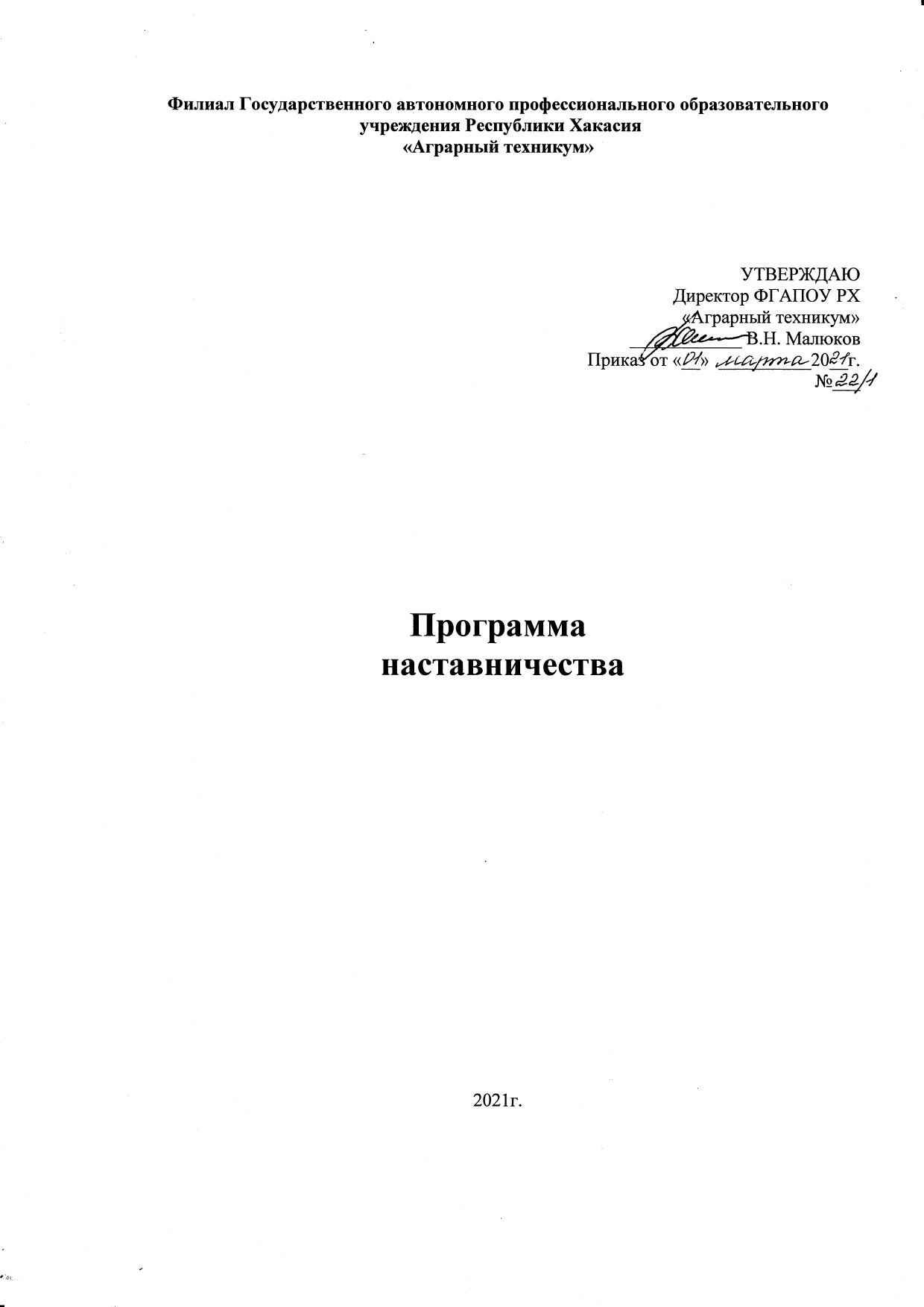 СОДЕРЖАНИЕПаспорт программы наставничестваПояснительная запискаАктуальность  Программы развития наставничества (далее -   Программы) определена государственной политикой в области модернизации профессионального образования. В условиях социально-экономического развития страны и   регионов работодатели испытывают кадровый   дефицит,   потребность   в   выпускниках профессиональных образовательных организаций, обладающих мультидисциплинарными компетенциями и минимальной потребностью в адаптационном   периоде   при трудоустройстве.Настоящая программа наставничества разработана   для   достижения   контрольных точек федерального проекта «Молодые профессионалы» и Национального проекта «Образование» и регулирует отношения, связанные с функционированием и развитием наставничества в ФГАПОУ РХ «Аграрный техникум» ( далее - техникум).Технология наставничества позволяет получать опыт, знания, формировать навыки, компетенции и ценности быстрее, чем другие   способы   передачи   (учебные пособия, урочная система, самостоятельная и проектная работа, формализованное общение).Наставничество представляется универсальной   моделью   построения   отношений внутри техникума и внешних связей с социальными партнерами и работодателями как технология интенсивного развития личности, передачи опыта и знаний, формирования навыков, компетенций, мульти и метакомпетенций и ценностей.Наставничество представляет перспективную   технологию,   отвечающую   на потребность образовательной системы переходить от модели трансляции знаний к модели формирования метакомпетенций молодых специалистов и обучающихся.Реализация программы наставничества в рамках образовательной деятельности техникум предусматривает, независимо от форм наставничества три главные роли :Наставляемый  - участник программы, который через   взаимодействие   с наставником и при его помощи и поддержке решает   конкретные   жизненные  задачи, личные и профессиональные, приобретает новый опыт и развивает новые навыки и компетенции.Наставник - участник программы, имеющий успешный опыт в достижении жизненного результата, личностного и   профессионального,   способный   и   готовый поделиться этим опытом и навыками, необходимыми для поддержки процессов самореализации и самосовершенствования наставляемого.Куратор - сотрудник техникума, либо сотрудник организации-партнера, который отвечает за организацию всего цикла программы наставничестваЦелью внедрения Программы является создание условий для максимально полного раскрытия потенциала личности наставляемого в процессе овладения профессиональной деятельностью и адаптации на новом рабочем месте, для успешной личной и профессиональной самореализации.Задачи реализации Программы  наставничества:Сформировать открытое и эффективное сообщество наставников и наставляемых внутри и вокруг техникума, способное на комплексную поддержку модернизации образовательной деятельности.Обеспечить условия успешной   адаптации   молодых   (начинающих) специалистов к осознанной и социально продуктивной профессиональной деятельности в техникуме.Способствовать раскрытию личностного, творческого, профессионального потенциала молодых (начинающих) специалистов на основе изучения и   внедрения передового педагогического опыта.Подготовить обучающихся к самостоятельной, осознанной и социально продуктивной профессиональной деятельности.Способствовать раскрытию личностного, творческого, профессионального потенциала обучающихся через создание условий реализации индивидуальной образовательной и профессиональной траектории.Структура программы наставничества включает в себя систему условий, ресурсов и процессов, необходимых для ее реализации.Компоненты наставничества:Формы наставничества: «педагог -   педагог», «студент -   студент»:Перечень мероприятий реализации Программы развития наставничестваОжидаемые результаты реализации Программы развития наставничестваСоздание сообщества наставников и наставляемых, готового оказывать поддержку в модернизации образовательного процесса:- команда   наставников   для   молодых   (начинающих)   специалистов   внутри   техникума не менее 3 человек;- команда наставников из числа представителей-работодателей и социальных партнеров для обучающихся техникума не менее 20 человек;- команда наставников из студентов старших курсов для обучающихся техникума  не менее 30 человек;- организованы пары «наставник - наставляемый» не менее 100% от необходимого количества.Повышение эффективности образовательной деятельности техникума через:- измеримое улучшение показателей (образовательных, спортивных, культурных): увеличение числа выпускников с дипломами с отличием, завершивших  обучение на «хорошо» и «отлично», имеющих  индивидуальные достижения в конкурсах, чемпионатах, соревнованиях;- рост числа студентов, способных самостоятельно строить индивидуальные образовательные/карьерные траектории, в т.ч. трудоустройство по профилю освоенной профессии/специальности;- улучшение психологического климата в техникуме: реализация социальных проектов, волонтерского движения, предупреждение  безнадзорности и правонарушений среди несовершеннолетних и т.д.;- создание экологичной и плодотворной среды развития педагогов и обучающихсяПояснительная запискаПрограмма наставничества Филиала Государственного автономного профессионального образовательного учреждения Республики Хакасия «Аграрный техникум» (далее – техникум) внедряется в целях реализации национального проекта «Образование», и направлена на достижение результатов региональных проектов Республики Хакасия «Современная школа», «Успех каждого ребенка», «Молодые профессионалы». Программа определяет порядок организации наставничества в техникуме по следующим направлениям: «педагог – педагог»; «студент – студент».Программа наставничества Филиала Государственного автономного профессионального образовательного учреждения Республики Хакасия «Аграрный техникум» (далее – техникум) внедряется в целях реализации национального проекта «Образование», и направлена на достижение результатов региональных проектов Республики Хакасия «Современная школа», «Успех каждого ребенка», «Молодые профессионалы». Программа определяет порядок организации наставничества в техникуме по следующим направлениям: «педагог – педагог»; «студент – студент».Актуальность разработки программы наставничестваАктуальность программы наставничества определена государственной политикой в области модернизации профессионального образования. На сегодняшний день не только национальный проект «Образование» ставит такую задачу, но и сама жизнь подсказывает нам необходимость взаимодействия между людьми для достижения общих целей. В условиях социально-экономического развития страны и регионов работодатели испытывают кадровый дефицит, потребность в выпускниках профессиональных образовательных организаций, обладающих дисциплинарными компетенциями и минимальной потребностью в адаптационном периоде при трудоустройстве. Технология наставничества позволяет получать опыт, знания, формировать навыки, компетенции и ценности быстрее, чем другие способы передачи (учебные пособия, урочная система, самостоятельная и проектная работа, формализованное общение)Актуальность программы наставничества определена государственной политикой в области модернизации профессионального образования. На сегодняшний день не только национальный проект «Образование» ставит такую задачу, но и сама жизнь подсказывает нам необходимость взаимодействия между людьми для достижения общих целей. В условиях социально-экономического развития страны и регионов работодатели испытывают кадровый дефицит, потребность в выпускниках профессиональных образовательных организаций, обладающих дисциплинарными компетенциями и минимальной потребностью в адаптационном периоде при трудоустройстве. Технология наставничества позволяет получать опыт, знания, формировать навыки, компетенции и ценности быстрее, чем другие способы передачи (учебные пособия, урочная система, самостоятельная и проектная работа, формализованное общение)Цель программыМаксимально полное раскрытие потенциала личности наставляемого, необходимое для успешной личной и профессиональной самореализации в современных условиях неопределенности, а также создание условий для формирования эффективной системы поддержки, самоопределения и профессиональной ориентации всех обучающихся в возрасте от 15 лет, педагогических работников разных уровней образования. Максимально полное раскрытие потенциала личности наставляемого, необходимое для успешной личной и профессиональной самореализации в современных условиях неопределенности, а также создание условий для формирования эффективной системы поддержки, самоопределения и профессиональной ориентации всех обучающихся в возрасте от 15 лет, педагогических работников разных уровней образования. Задачи программыулучшение показателей техникума в образовательной, социокультурной, спортивной и других сферах;подготовка обучающегося к самостоятельной, осознанной и социально продуктивной деятельности в современном мире;раскрытие личностного, творческого, профессионального потенциала каждого обучающегося, поддержка индивидуальной образовательной траектории, в том числе для обучающихся с особыми потребностями (дети с ОВЗ, одаренные дети, подростки в трудной жизненной ситуации);формирование предпринимательского потенциала, наставляемого (практикоориентированность, способность решать нестандартные задачи и др.), в том числе через участие в проектных конкурсах и программах;создание среды для развития и повышения квалификации педагогов, увеличение числа закрепившихся в профессии педагогических кадров;адаптация педагога в новом педагогическом коллективе, включение молодого специалиста в профессию, построение продуктивной среды в педагогическом коллективе на основе взаимообогащающих отношений начинающих и опытных специалистов;формирование открытого и эффективного сообщества вокруг образовательной организации, способного на комплексную поддержку ее деятельности.улучшение показателей техникума в образовательной, социокультурной, спортивной и других сферах;подготовка обучающегося к самостоятельной, осознанной и социально продуктивной деятельности в современном мире;раскрытие личностного, творческого, профессионального потенциала каждого обучающегося, поддержка индивидуальной образовательной траектории, в том числе для обучающихся с особыми потребностями (дети с ОВЗ, одаренные дети, подростки в трудной жизненной ситуации);формирование предпринимательского потенциала, наставляемого (практикоориентированность, способность решать нестандартные задачи и др.), в том числе через участие в проектных конкурсах и программах;создание среды для развития и повышения квалификации педагогов, увеличение числа закрепившихся в профессии педагогических кадров;адаптация педагога в новом педагогическом коллективе, включение молодого специалиста в профессию, построение продуктивной среды в педагогическом коллективе на основе взаимообогащающих отношений начинающих и опытных специалистов;формирование открытого и эффективного сообщества вокруг образовательной организации, способного на комплексную поддержку ее деятельности.Куратор программыАчисова Наталья ВасильевнаАчисова Наталья ВасильевнаСрок реализации2021-2024гг.2021-2024гг.Взаимосвязь с документами ОО, РХ, РФПрограмма внедрения наставничества разработана в соответствии с Федеральным Законом от 29.12.12 года № 273-ФЗ «Об образовании в Российской Федерации» (с последующими изменениями и дополнениями); распоряжением Министерства просвещения Российской Федерации от 25 декабря 2019 года No Р-145 «Об утверждении методологии (целевой модели) наставничества обучающихся для организаций, осуществляющих образовательную деятельность по общеобразовательным, дополнительным общеобразовательным программам и программам среднего профессионального образования; Приказом Министерства образования и науки Республики Хакасия от 03.04.2020 №100-302 «О внедрении в Республике Хакасия целевой модели наставничества»; Приказом о наставничестве в Филиале Государственного автономного профессионального образовательного учреждения Республики Хакасия «Аграрный техникум» от 01.04.2021г.Программа внедрения наставничества разработана в соответствии с Федеральным Законом от 29.12.12 года № 273-ФЗ «Об образовании в Российской Федерации» (с последующими изменениями и дополнениями); распоряжением Министерства просвещения Российской Федерации от 25 декабря 2019 года No Р-145 «Об утверждении методологии (целевой модели) наставничества обучающихся для организаций, осуществляющих образовательную деятельность по общеобразовательным, дополнительным общеобразовательным программам и программам среднего профессионального образования; Приказом Министерства образования и науки Республики Хакасия от 03.04.2020 №100-302 «О внедрении в Республике Хакасия целевой модели наставничества»; Приказом о наставничестве в Филиале Государственного автономного профессионального образовательного учреждения Республики Хакасия «Аграрный техникум» от 01.04.2021г.Характеристика видов применяемых технологий наставничестваСупервизии - профессиональное консультирование и сопровождение специалиста более опытным специалистом, исключающее формальный контроль и оценку.  Тьюторство - поддержка наставляемого, способствующая более эффективному распределению личностных ресурсов, самоопределению, формированию гражданской позиции. Коучинг - сфокусированный на решении, ориентированный на результат, систематический процесс сотрудничества, в ходе которого коуч содействует улучшению выполнению деятельности, увеличению жизненного опыта самостоятельному научению и личностному росту людей. Фалиситация - метод обучения, в составе которого лежит самостоятельная выработка наставляемым нового знания в процессе групповой работы в режиме «здесь и сейчас».Супервизии - профессиональное консультирование и сопровождение специалиста более опытным специалистом, исключающее формальный контроль и оценку.  Тьюторство - поддержка наставляемого, способствующая более эффективному распределению личностных ресурсов, самоопределению, формированию гражданской позиции. Коучинг - сфокусированный на решении, ориентированный на результат, систематический процесс сотрудничества, в ходе которого коуч содействует улучшению выполнению деятельности, увеличению жизненного опыта самостоятельному научению и личностному росту людей. Фалиситация - метод обучения, в составе которого лежит самостоятельная выработка наставляемым нового знания в процессе групповой работы в режиме «здесь и сейчас».Типы и формы наставничества, ответственные лица за реализацию наставничестваТипы: Скрытое – когда наставник воздействует на наставляемого незаметно для второго.Открытое – двустороннее воздействие наставника и наставляемого.Индивидуальное – когда все силы направлены на воспитание одного наставляемого.Коллективное – наставничество распространяется на весь коллектив ОО.Личностное, групповоекомандное реверсивноеонлайн-наставничество и т.д.Типы и формы наставничества, ответственные лица за реализацию наставничестваФорма «студент - студент»куратор Шушеначева Л.А., воспитательТипы и формы наставничества, ответственные лица за реализацию наставничестваФорма  «преподаватель - преподаватель»куратор Сидорович Н.П., руководитель МК общеобразовательных дисциплин Заинтересованные  (внутренний круг)Ответственные за работу Школы наставника (руководитель: Ачисова Н.В.), Клуба «Студент-студент» (руководитель: Шушеначева Л.А.),  Школы молодого педагога (руководитель: Сидорович Н.П.).Ответственные за работу Школы наставника (руководитель: Ачисова Н.В.), Клуба «Студент-студент» (руководитель: Шушеначева Л.А.),  Школы молодого педагога (руководитель: Сидорович Н.П.).Социальные партнеры программы- СПК «Копьевский» (с.Устинкино);- ИП Сидрилева Е.А. (п. Копьево);- МБОУ «Копьевская СОШ с углубленным изучением отдельных предметов»;- ИП Билле И.В.;- ИП Журавлева Е.Ю.;- ИП Кынзычаков Р.В.;- ИП Хандогин И.Л.;- ИП Круглова Р.Г.;- ИП Логинов П.В.;- МБУК «Орджоникидзевская районная библиотека»;- Орджоникидзевское УК МС;- Орджоникидзевское ДРСУ;- Районный Совет Ветеранов;- ГПП ОПС РХ №5;- Отделение МВД России по Орджоникидзевскому району.- СПК «Копьевский» (с.Устинкино);- ИП Сидрилева Е.А. (п. Копьево);- МБОУ «Копьевская СОШ с углубленным изучением отдельных предметов»;- ИП Билле И.В.;- ИП Журавлева Е.Ю.;- ИП Кынзычаков Р.В.;- ИП Хандогин И.Л.;- ИП Круглова Р.Г.;- ИП Логинов П.В.;- МБУК «Орджоникидзевская районная библиотека»;- Орджоникидзевское УК МС;- Орджоникидзевское ДРСУ;- Районный Совет Ветеранов;- ГПП ОПС РХ №5;- Отделение МВД России по Орджоникидзевскому району.Ожидаемые результаты- измеримое улучшение показателей техникума вобразовательной, культурной, спортивной и других сферах;- рост числа обучающихся, успешно прошедших профориентационные и иные мероприятия;- улучшение психологического климата в образовательном учреждении как среди обучающихся, так и внутрипедагогического коллектива, связанного с выстраиваниемдолгосрочных коммуникаций на основепартнерства;- практическая реализация концепции построенияиндивидуальных образовательных траекторий и личностного подхода к обучению;- измеримое улучшение личных показателей эффективности педагогов, связанных с развитием гибких навыков иметакомпетенций;- привлечение дополнительных ресурсов и стороннихинвестиций в развитие инновационных образовательных исоциальных программ;- появление собственных продуктов педагогической деятельности (публикаций, методических разработок, дидактических материалов);- участие педагогов в профессиональных конкурсах, фестивалях и др.- измеримое улучшение показателей техникума вобразовательной, культурной, спортивной и других сферах;- рост числа обучающихся, успешно прошедших профориентационные и иные мероприятия;- улучшение психологического климата в образовательном учреждении как среди обучающихся, так и внутрипедагогического коллектива, связанного с выстраиваниемдолгосрочных коммуникаций на основепартнерства;- практическая реализация концепции построенияиндивидуальных образовательных траекторий и личностного подхода к обучению;- измеримое улучшение личных показателей эффективности педагогов, связанных с развитием гибких навыков иметакомпетенций;- привлечение дополнительных ресурсов и стороннихинвестиций в развитие инновационных образовательных исоциальных программ;- появление собственных продуктов педагогической деятельности (публикаций, методических разработок, дидактических материалов);- участие педагогов в профессиональных конкурсах, фестивалях и др.РискиВнутренние:низкая активность участников Программы (нет желания посещать дополнительные творческие кружки, объединения);участники Программы не интересуются новой информацией;участники Программы не готовы изучать что-то, помимо программы СПО, реализовать собственный проект в интересующей области;неэффективная/непроработанная система мотивации участников Программы;отсутствует регулярная обратная связь наставников с куратором, высокая перегрузка наставников, как следствие – невозможность регулярной работы с наставляемыми;дефицит студентов, готовых и способных быть наставниками.Внешние:нестабильность внешней социально-экономической среды функционирования техникума;низкая включенность, отсутствие заинтересованности родителей (законных представителей) в результатах обучения и воспитания обучающихся;переход на преимущественно дистанционное обучение;отсутствие финансирования проекта внедрения Целевой модели.Внутренние:низкая активность участников Программы (нет желания посещать дополнительные творческие кружки, объединения);участники Программы не интересуются новой информацией;участники Программы не готовы изучать что-то, помимо программы СПО, реализовать собственный проект в интересующей области;неэффективная/непроработанная система мотивации участников Программы;отсутствует регулярная обратная связь наставников с куратором, высокая перегрузка наставников, как следствие – невозможность регулярной работы с наставляемыми;дефицит студентов, готовых и способных быть наставниками.Внешние:нестабильность внешней социально-экономической среды функционирования техникума;низкая включенность, отсутствие заинтересованности родителей (законных представителей) в результатах обучения и воспитания обучающихся;переход на преимущественно дистанционное обучение;отсутствие финансирования проекта внедрения Целевой модели.Трудовые функции и действия наставникаКонсультации, беседы, совместное выполнение практических и теоретических заданий с целью улучшения и позитивной динамики образовательных результатов наставляемого, повышения мотивации к учебе и его самооценки, участию в проектной деятельности, конкурсах профессионального мастерства и др.Консультации, беседы, совместное выполнение практических и теоретических заданий с целью улучшения и позитивной динамики образовательных результатов наставляемого, повышения мотивации к учебе и его самооценки, участию в проектной деятельности, конкурсах профессионального мастерства и др.Механизм управления  программой наставничестваПланирование, организация, мотивация, координация, анализ и контроль Планирование, организация, мотивация, координация, анализ и контроль Критерии оценки результативности программыРезультаты в количественном и качественном выраженииРезультаты в количественном и качественном выраженииЦенностно­ смысловойСодержательныйТехнологическийОценочно­ диагностическийНаставничество - взаимообогащающее общение,   основанное на доверии и партнерстве, позволяющее передавать опыт и раскрывать потенциал каждого человека.Объект наставничества – процесс передачи опыта. Субъекты: наставники и наставляемые.Работа с:- наставниками;- наставляемыми;- родителями обучающихся;- коллективом техникума;С внешней средой: работодателями, социальными партнерами.- интерактивные технологии;- тренинговые технологии;- проектные технологии;- консультации, беседы, тренинги, семинары, практикумы;- информационные технологии.Мониторинг и оценка параметров Программы:-организационного (эффективность системной планируемойдеятельности);-научно­методического (наличие методической базы и обеспеченность кадрами);-личностных (мотивация, включенность в наставнические отношения и др.)Цели и задачиОбласть примененияОжидаемые результатыФорма наставничества «педагог-педагог»Форма наставничества «педагог-педагог»Форма наставничества «педагог-педагог»Успешное закрепление на месте работы	 или в должности педагога молодого (начинающего) специалиста, повышение его профессионального потенциала и уровня, а также создание комфортной профессиональной среды внутри техникума, позволяющей реализовывать актуальные педагогические задачи.Научно-методическая деятельность:- открытые уроки;- конкурсы;- курсы повышения квалификации;- творческие мастерские;- школа молодого педагога;- тематические семинары;- разработка	методических материалов.- повышение	уровня удовлетворенности собственной	работой и улучшение психоэмоционального состояния;- рост числа специалистов, желающих   продолжать свою работу в качестве преподавателя в техникуме;- качественный рост успеваемости	и, сохранность обучающихся в студенческих группах;- сокращение числа конфликтов с педагогическим и родительским сообществами;- рост числа профессиональных работ молодого специалиста: статей, исследований, методических практик.Форма наставничества «студент-студент»Форма наставничества «студент-студент»Форма наставничества «студент-студент»Разносторонняя поддержка студента с особыми образовательными, социальными потребностями либо временная помощь в адаптации к новым условиям обучения (включая адаптацию детей с ОВЗ).Внеурочная    деятельность:- кураторские   часы;- совместная организация и участие в конкурсах и проектных работах;- совместные спортивные и культурные мероприятия;- Волонтерство;- интеграция в сообщество (в т.ч. в период адаптации).- повышение успеваемости   улучшение психоэмоциональногофона внутри группы и техникума;- численный рост посещаемости творческих кружков, клубов, объединений, спортивных секций;- количественный и качественный рост успешно реализованных образовательных и социальных проектов.№ п/пНаименование мероприятияСроки исполненияОтветственные Ответственные Ожидаемый результатФормирование открытого и эффективного сообщества наставников и наставляемых внутри и вокруг техникума, способного на комплексную поддержку модернизации образовательной деятельностиФормирование открытого и эффективного сообщества наставников и наставляемых внутри и вокруг техникума, способного на комплексную поддержку модернизации образовательной деятельностиФормирование открытого и эффективного сообщества наставников и наставляемых внутри и вокруг техникума, способного на комплексную поддержку модернизации образовательной деятельностиФормирование открытого и эффективного сообщества наставников и наставляемых внутри и вокруг техникума, способного на комплексную поддержку модернизации образовательной деятельностиФормирование открытого и эффективного сообщества наставников и наставляемых внутри и вокруг техникума, способного на комплексную поддержку модернизации образовательной деятельностиФормирование открытого и эффективного сообщества наставников и наставляемых внутри и вокруг техникума, способного на комплексную поддержку модернизации образовательной деятельности1.1Подготовка условий для запуска Программы наставничества:- нормативно-правовое оформление Программы;- информировать коллектив и студентов о Программе, собрать предварительные запросы студентов и педагогов;- сформировать команду и выбрать кураторов, отвечающих за реализацию программы;- определить задачи, формы наставничества, ожидаемые результаты;- определить необходимые ресурсы (внутренние и внешние).Август-сентябрь (ежегодно)Зам. директора по УР, руководитель МК- разработано и утверждено Положение о наставничестве;- издан Приказ директора об организации наставничества в техникуме;- информированы участники образовательного процесса и социальные партнеры (на педсовете, заседании Студсовета, на официальном сайте техникума) о запуске Программы;- проведен мониторинг запросов о наставничестве;- утвержден план мероприятий по направлениям деятельности и формам наставничества «педагог-педагог» и «студент-студент».- разработано и утверждено Положение о наставничестве;- издан Приказ директора об организации наставничества в техникуме;- информированы участники образовательного процесса и социальные партнеры (на педсовете, заседании Студсовета, на официальном сайте техникума) о запуске Программы;- проведен мониторинг запросов о наставничестве;- утвержден план мероприятий по направлениям деятельности и формам наставничества «педагог-педагог» и «студент-студент».1.2Формирование базы наставляемых:- информировать родителей, педагогов, студентов о возможностях и целях Программы;- организовать сбор данных о наставляемых по доступным каналам (родители, кураторы, социальные партнеры, работодатели), в том числе сбор запросов наставляемых к Программе.Сентябрь (ежегодно)Кураторы наставничества, кураторы студенческих групп- сформирована база наставляемых;- проведен анализ запросов наставляемых.- сформирована база наставляемых;- проведен анализ запросов наставляемых.1.3Формирование базы наставников:-информировать коллектив, студентов и их родителей о запуске Программы;-собрать данные о потенциальных наставниках из числа педагогов и студентов, работодателей или их представителей;-взаимодействовать с целевыми аудиториями на профильных мероприятиях, с целью найти потенциальных наставников;- мотивировать наставников.Сентябрь (ежегодно)ДиректорРеализовано взаимодействие с потенциальными наставниками и партнерами на профильных мероприятиях (конференции, фестивали, встречи выпускников, форумы).Привлечены ресурсы и эксперты для оказания поддержки, проведения отбора и обучения наставников, оценки результатов наставничества.Реализовано взаимодействие с потенциальными наставниками и партнерами на профильных мероприятиях (конференции, фестивали, встречи выпускников, форумы).Привлечены ресурсы и эксперты для оказания поддержки, проведения отбора и обучения наставников, оценки результатов наставничества.1.4Отбор и обучение наставников:- разработать критерии отбора наставников под запросы наставляемых;- организовать отбор и обучение наставников, в т.ч. дистанционно с применением электронных ресурсов.Октябрь-ноябрь (ежегодно)Зам.директора по УР, руководитель МККураторы студенческих группДиректорРеализовано взаимодействие с административной командой, преподавателями и активными студентами для выбора куратора Программы, формирования команды, ответственной за реализацию Программы, пополнения базы наставников.Реализовано взаимодействие со студентами и их родителями для получения согласия на участие в Программе, формирования базы наставляемых, сбора данных о наставляемых и обратной связи в ходе программы.Реализовано взаимодействие со всеми участниками и организаторами Программы для частичной оценки ее результатов и их представления на итоговом мероприятии.Наставники прошли обучение через различные формы: краткосрочные курсы повышения квалификации, семинары, практикумы.Реализовано взаимодействие с административной командой, преподавателями и активными студентами для выбора куратора Программы, формирования команды, ответственной за реализацию Программы, пополнения базы наставников.Реализовано взаимодействие со студентами и их родителями для получения согласия на участие в Программе, формирования базы наставляемых, сбора данных о наставляемых и обратной связи в ходе программы.Реализовано взаимодействие со всеми участниками и организаторами Программы для частичной оценки ее результатов и их представления на итоговом мероприятии.Наставники прошли обучение через различные формы: краткосрочные курсы повышения квалификации, семинары, практикумы.1.5Формирование наставнических пар/групп:- разработать инструменты и организовать встречи для формирования пар/групп;- обеспечить психологическое сопровождение наставляемым, не сформировавшим пару/группу, продолжить поиск наставника.Ноябрь (ежегодно)Кураторы направлений ПрограммыСформированы наставнические пары/группы по направлениям деятельности и формам наставничества «педагог - педагог», «студент - студент».Сформированы наставнические пары/группы по направлениям деятельности и формам наставничества «педагог - педагог», «студент - студент».1.6Организация работы наставнических пар / групп:- выбрать форматы взаимодействия для каждой пары/группы;- проанализировать сильные и слабые стороны участников для постановки цели и задач на конкретные периоды времени;- при необходимости предоставить наставникам методические рекомендации /материалы по взаимодействию с наставляемым(и);- организовать сбор обратной связи от наставников, наставляемых и кураторов для мониторинга эффективности реализации Программы;- собрать данные от наставляемых для мониторинга влияния Программы на них;- разработать систему поощрений наставников.В течение годаКураторы направлений ПрограммыРеализованы планы мероприятий по направлениям деятельности и формам наставничества «педагог - педагог», «студент - студент».Проведен мониторинг эффективности реализации Программы.Разработана система поощрений наставников.Реализованы планы мероприятий по направлениям деятельности и формам наставничества «педагог - педагог», «студент - студент».Проведен мониторинг эффективности реализации Программы.Разработана система поощрений наставников.1.7Завершение	наставничества по выполнению плана мероприятий с наставляемыми:- организовать сбор обратной связи наставляемых, провести рефлексию, подвести итоги мониторинга влияния Программы на наставляемых;- организовать сбор обратной связи от наставников, наставляемых и кураторов для мониторинга эффективности реализации Программы;- организовать праздничное событие для представления результатов наставничества, чествования лучших наставников и популяризации лучших кейсов;- сформировать долгосрочную базу наставников, в том числе включая завершивших программу наставляемых, желающих попробовать себя в новой роли;-пригласить представителей образовательных организаций, местного самоуправления, выпускников на итоговое мероприятие;-популяризировать лучшие практики и примеры наставничества.Июнь-сентябрь (ежегодно)Кураторы направлений ПрограммыПроведены конкурсы профессионального мастерства«Наставник года», «Лучшая пара «Наставник+» и т.д.Участие наставников в фестивалях, форумах, конференциях.Осуществлена поддержка системы наставничества через СМИ: создание специальной рубрики на официальном сайте техникума «Наши наставники».Проведены мастер-классы по направлениям для наставников.Проведены конкурсы профессионального мастерства«Наставник года», «Лучшая пара «Наставник+» и т.д.Участие наставников в фестивалях, форумах, конференциях.Осуществлена поддержка системы наставничества через СМИ: создание специальной рубрики на официальном сайте техникума «Наши наставники».Проведены мастер-классы по направлениям для наставников.1.8Поощрение сотрудника-наставника за выполнение функции наставничества:- объявление благодарности администрацией техникума;- награждение грамотой администрации техникума; - премирование за счет экономии фонда оплаты труда техникума/средств от приносящей доход деятельности техникума;- установление стимулирующих выплат приказом директора техникума.Сентябрь (ежегодно)Директор, зам.директора по УРВручены лучшим наставникам благодарственные письма/специальные памятные подарки;Размещены фотографии лучших   наставников на Доску почета;Вручены благодарственные письма родителям наставника из числа студентов и т.д.Вручены лучшим наставникам благодарственные письма/специальные памятные подарки;Размещены фотографии лучших   наставников на Доску почета;Вручены благодарственные письма родителям наставника из числа студентов и т.д.Обеспечение условия успешной адаптации молодых (начинающих) специалистов к осознанной и социально продуктивной профессиональной деятельности в техникумеОбеспечение условия успешной адаптации молодых (начинающих) специалистов к осознанной и социально продуктивной профессиональной деятельности в техникумеОбеспечение условия успешной адаптации молодых (начинающих) специалистов к осознанной и социально продуктивной профессиональной деятельности в техникумеОбеспечение условия успешной адаптации молодых (начинающих) специалистов к осознанной и социально продуктивной профессиональной деятельности в техникумеОбеспечение условия успешной адаптации молодых (начинающих) специалистов к осознанной и социально продуктивной профессиональной деятельности в техникумеОбеспечение условия успешной адаптации молодых (начинающих) специалистов к осознанной и социально продуктивной профессиональной деятельности в техникуме2.1Знакомство молодых (начинающих) специалистов с нормативно-правовой базой, регламентирующей образовательный процесс в техникуме.Август-сентябрь (ежегодно)Наставник молодого специалистаМинимизировано количество затруднений молодого (начинающего) специалиста в профессиональной деятельности.Минимизировано количество затруднений молодого (начинающего) специалиста в профессиональной деятельности.2.2Изучение уровня профессионализма и деловых качеств, выявление затруднений молодых (начинающих) специалистов.В течение годаЗам.директора по УР, наставник молодого специалистаСоставлен и реализован индивидуальный план работы с молодым (начинающим) специалистом.Растет количество специалистов, желающих продолжать свою работу в качестве преподавателя в техникуме. Составлен и реализован индивидуальный план работы с молодым (начинающим) специалистом.Растет количество специалистов, желающих продолжать свою работу в качестве преподавателя в техникуме. 2.3Оказание психолого-педагогической, методической помощи в период адаптации к профессиональной деятельности и работе в новом коллективе, в преодолении затруднений.В течение годаРуководитель МК, Педагог-психологКачественный рост успеваемости и сохранность обучающихся в студенческих группах.Отсутствие жалоб родителей обучающихся на качество образовательных услуг.Качественный рост успеваемости и сохранность обучающихся в студенческих группах.Отсутствие жалоб родителей обучающихся на качество образовательных услуг.2.4Взаимодействие наставника и молодого (начинающего) специалиста: взаимопосещение учебных занятий, участие в научно-методических мероприятиях.В течение годаНаставник молодого специалистаНаличие собственных профессиональных работ: статей, исследований, методических практик молодого специалиста. Наличие собственных профессиональных работ: статей, исследований, методических практик молодого специалиста. Раскрытие личностного, творческого, профессионального потенциала молодых (начинающих) специалистов на основе передового педагогического опыта.Раскрытие личностного, творческого, профессионального потенциала молодых (начинающих) специалистов на основе передового педагогического опыта.Раскрытие личностного, творческого, профессионального потенциала молодых (начинающих) специалистов на основе передового педагогического опыта.Раскрытие личностного, творческого, профессионального потенциала молодых (начинающих) специалистов на основе передового педагогического опыта.Раскрытие личностного, творческого, профессионального потенциала молодых (начинающих) специалистов на основе передового педагогического опыта.Раскрытие личностного, творческого, профессионального потенциала молодых (начинающих) специалистов на основе передового педагогического опыта.3.1Взаимодействие наставника и молодого (начинающего) специалиста: открытые уроки, мастер-класс, совместная подготовка научно-методических разработок, научных публикаций.В течение годаНаставник молодого специалиста, руководитель МКИзмеримое улучшение личных показателей эффективности молодых (начинающих) специалистов: личное участие в научно­ методических мероприятиях и подготовка обучающихся к мероприятиям разного уровняИзмеримое улучшение личных показателей эффективности молодых (начинающих) специалистов: личное участие в научно­ методических мероприятиях и подготовка обучающихся к мероприятиям разного уровня3.2Привлечение молодого (начинающего) специалиста к участию в научно-методической работе: участие в научно­ практических конференциях, конкурсах, фестивалях и т.п.В течение годаНаставник молодого специалиста, руководитель МКИзмеримое улучшение личных показателей эффективности молодых (начинающих) специалистов: личное участие в научно­ методических мероприятиях и подготовка обучающихся к мероприятиям разного уровняИзмеримое улучшение личных показателей эффективности молодых (начинающих) специалистов: личное участие в научно­ методических мероприятиях и подготовка обучающихся к мероприятиям разного уровня3.3Подготовка молодого (начинающего) специалиста к прохождению процедуры аттестации на соответствие занимаемой должности /на квалификационную категорию.В течение годаНаставник молодого специалиста, руководитель МКУспешное прохождение процедуры аттестации на соответствие занимаемой должности педагогических работников техникума со стажем 0-3 года.Снижение текучести кадров среди педагогических работников техникума со стажем 0-3 года.Успешное прохождение процедуры аттестации на соответствие занимаемой должности педагогических работников техникума со стажем 0-3 года.Снижение текучести кадров среди педагогических работников техникума со стажем 0-3 года.Подготовка обучающихся к самостоятельной, осознанной и социально продуктивной профессиональной деятельностиПодготовка обучающихся к самостоятельной, осознанной и социально продуктивной профессиональной деятельностиПодготовка обучающихся к самостоятельной, осознанной и социально продуктивной профессиональной деятельностиПодготовка обучающихся к самостоятельной, осознанной и социально продуктивной профессиональной деятельностиПодготовка обучающихся к самостоятельной, осознанной и социально продуктивной профессиональной деятельностиПодготовка обучающихся к самостоятельной, осознанной и социально продуктивной профессиональной деятельности4.1Разработка	системы профориентационной деятельности техникума с участием социальных партнеров и работодателей Сентябрь (ежегодно)Ответственный секретарь приемной комиссииУтвержден план совместной профориентационной деятельности техникума и работодателей (социальных партнеров) на учебный год.Утвержден план совместной профориентационной деятельности техникума и работодателей (социальных партнеров) на учебный год.4.2Реализация профориентационных мероприятий с участием социальных партнеров и работодателейСентябрь (ежегодно)Зам.директора по УРРеализован план совместной профориентационной деятельности техникума и работодателей (социальных партнеров).Повышена привлекательность техникума для потребителей образовательных услуг.Реализован план совместной профориентационной деятельности техникума и работодателей (социальных партнеров).Повышена привлекательность техникума для потребителей образовательных услуг.4.3Реализация мероприятий наставничества «студент-студент» в рамках деятельности органов студенческого самоуправления и волонтерской деятельности.В течение годаКураторы студенческих группВыполнен     план     мероприятий     наставничества «студент-студент» в рамках реализации социальных проектов, волонтерского движения, внеурочной воспитательной деятельности по предупреждению безнадзорности и правонарушений среди несовершеннолетних.Выполнен     план     мероприятий     наставничества «студент-студент» в рамках реализации социальных проектов, волонтерского движения, внеурочной воспитательной деятельности по предупреждению безнадзорности и правонарушений среди несовершеннолетних.4.4Поощрение студентов-наставников за выполнение функции наставничества:-объявление благодарности администрацией техникума;- награждение грамотой техникума.Июнь, сентябрь (ежегодно)Кураторы студенческих групп, зам.директора по УРВручены лучшим студентам-наставникам специальные памятные подарки/материальное поощрение.Размещены фотографии лучших наставников на Доску почета.Вручены благодарственные письма родителям наставника из числа студентов.Вручены лучшим студентам-наставникам специальные памятные подарки/материальное поощрение.Размещены фотографии лучших наставников на Доску почета.Вручены благодарственные письма родителям наставника из числа студентов.Раскрытие личностного, творческого, профессионального потенциала обучающихся через создание условий реализации индивидуальной образовательной/ профессиональной траекторииРаскрытие личностного, творческого, профессионального потенциала обучающихся через создание условий реализации индивидуальной образовательной/ профессиональной траекторииРаскрытие личностного, творческого, профессионального потенциала обучающихся через создание условий реализации индивидуальной образовательной/ профессиональной траекторииРаскрытие личностного, творческого, профессионального потенциала обучающихся через создание условий реализации индивидуальной образовательной/ профессиональной траекторииРаскрытие личностного, творческого, профессионального потенциала обучающихся через создание условий реализации индивидуальной образовательной/ профессиональной траекторииРаскрытие личностного, творческого, профессионального потенциала обучающихся через создание условий реализации индивидуальной образовательной/ профессиональной траектории5.1Заключение договоров с предприятиями и организациями по совместной реализации дуальной модели подготовки кадров.Январь (ежегодно)зам.директора по УРЗаключены договоры с предприятиями о дуальном обучении.Заключены договоры с предприятиями о дуальном обучении.5.2Заключение договоров с предприятиями и организациями о совместной реализации программ учебной и производственной практики, в т.ч. с использованием технологий наставничества.Январь (ежегодно)зам.директора по УРЗаключены договоры с предприятиями и организациями о совместной реализации программ учебной и производственной практики, в т.ч. с использованием технологий наставничества.Заключены договоры с предприятиями и организациями о совместной реализации программ учебной и производственной практики, в т.ч. с использованием технологий наставничества.5.3Заключение договоров с предприятиями и организациями по целевой подготовке.Апрель (ежегодно)зам.директора по УРЗаключены договоры с предприятиями о целевом обучении.Заключены договоры с предприятиями о целевом обучении.5.4Подготовка обучающихся техникума к участию в региональных чемпионатах Ворлдскиллс, в региональных, окружных олимпиадах и конкурсах профессионального мастерства.Ноябрь (ежегодно)зам.директора по УРУвеличено количество компетенций Ворлдскиллс, в которых принимают участие обучающиеся техникума.Зафиксирован рост количества обучающихся техникума, участвующих в региональных, окружных олимпиадах и конкурсах профессионального мастерства.Зафиксирован рост количества обучающихся техникума, участвующих в соревнованиях Ворлдскиллс (регионального уровня) по профессиям и специальностям СПО.Увеличено количество компетенций Ворлдскиллс, в которых принимают участие обучающиеся техникума.Зафиксирован рост количества обучающихся техникума, участвующих в региональных, окружных олимпиадах и конкурсах профессионального мастерства.Зафиксирован рост количества обучающихся техникума, участвующих в соревнованиях Ворлдскиллс (регионального уровня) по профессиям и специальностям СПО.5.5Подготовка обучающихся техникума к демонстрационному экзамену в рамках промежуточной/итоговой аттестации.В течение года (ежегодно)зам.директора по УРУвеличена численность выпускников очной формы обучения, сдавших демонстрационный экзамен в рамках ГИА.Увеличена численность выпускников очной формы обучения, сдавших демонстрационный экзамен в рамках ГИА.5.6Реализация дополнительных образовательных программ для  обучающихся техникума.В течение года (ежегодно)зам.директора по УР, наставникиУвеличено количество обученных.Расширены возможности для дальнейшего трудоустройства выпускников в связи с овладением дополнительных квалификаций, запрашиваемых работодателями.Увеличено количество обученных.Расширены возможности для дальнейшего трудоустройства выпускников в связи с овладением дополнительных квалификаций, запрашиваемых работодателями.5.7Оказание содействия, консультирование выпускников в трудоустройстве по полученной профессии/специальности.В течение годаКураторы групп, наставникиУвеличена доля выпускников, трудоустроенных по полученной профессии/специальности.Увеличена доля выпускников, трудоустроенных по полученной профессии/специальности.